M E G H Í V ÓBezenye Községi Önkormányzat Képviselő-testülete 2021. augusztus 3-án (kedden) 18 órakorrendkívüli ülést tart a papréti kultúrházban (Bezenye, Paprét, Béke u. 18.), melyre ezúton tisztelettel meghívom. Napirendi javaslat:Az Aqua Szolgáltató Kft. által készített, a viziközművek felújítására, pótlására és beruházására vonatkozó 2022-2036. évi gördülő fejlesztési terv
Előterjesztő: Csapó Imre ügyvezetőBezenye helyi építési szabályzatáról szóló rendelet-tervezet
Előterjesztő: Márkus Erika polgármester
Tájékoztató a Hospice Ház - Hospice Segítő Kéz Alapítvány támogatásáról, 2021. évi támogatás
Előterjesztő: Márkus Erika polgármester
A települési önkormányzatok szociális célú tüzelőanyag vásárláshoz kapcsolódó támogatás igénylése
Előterjesztő: Márkus Erika polgármester
Papréti falunap megrendezésének támogatása
Előterjesztő: Schmatovichné Radics Klaudia közművelődési szakember
Tájékoztató a polgármester 2020. évi szabadság igénybevételéről és a 2021. évi szabadságolási ütemterv jóváhagyása
Előterjesztő: Márkus Erika polgármester
Kitüntetési javaslatok (zárt ülés)
Előterjesztő: Márkus Erika polgármester
Bezenye, 2021. július 28.										Márkus Erika s.k.										polgármester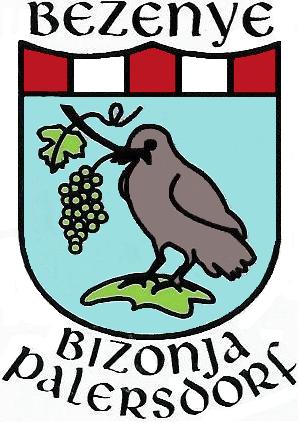 Bezenye Község Polgármesterétől 9223 Bezenye, Szabadság utca 50. 96/223-074Tel.: +36/20/2281839 polgarmester@bezenye.hu 